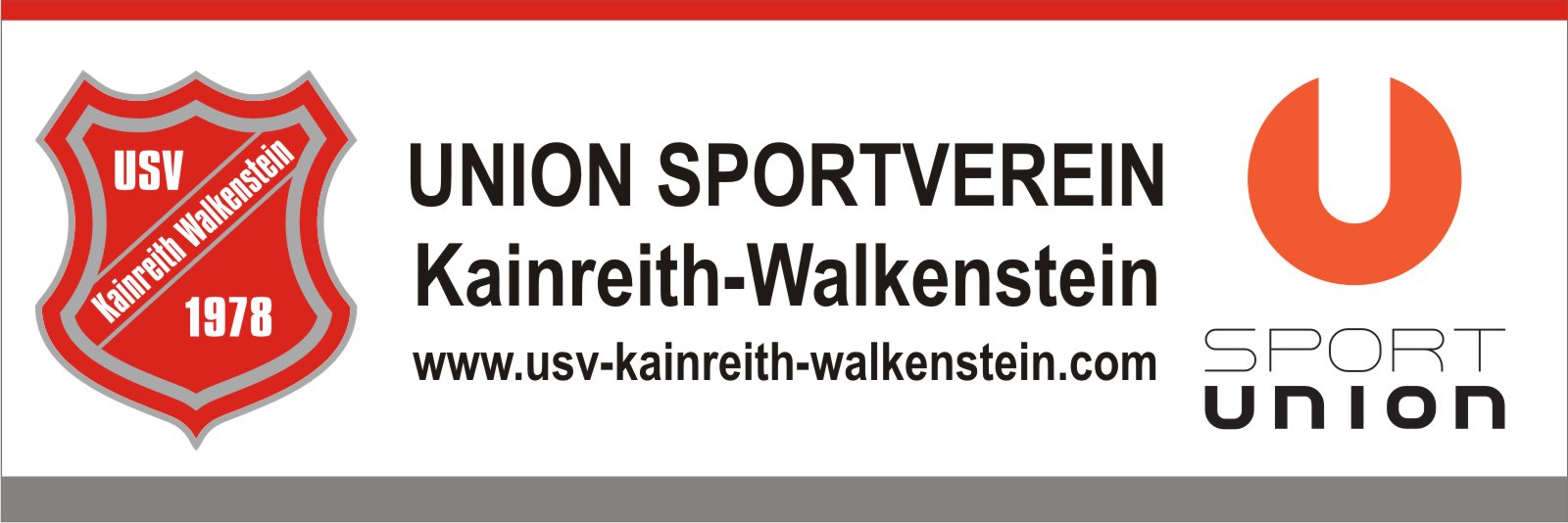 Mitglieder und Interessenteninformation Jänner 2016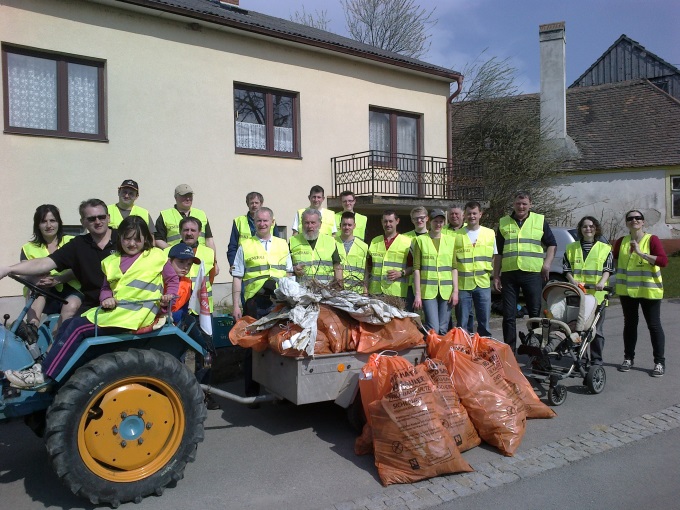 Mannschaftsschnapsen 2015Am 7.11. wurde das 9. Mannschaftsschnapsen von der FF Walkenstein im Pfarrhof abgehalten. Der Sieg ging an das Team der Familie GUNDINGER welches im Finale knapp die FF Sallapulka übertreffen konnte.  Erfreulich der 3. Platz unseres Herrenteams ( Franz Spitaler, Florian Garhofer, Karl Schleinzer, Leopold Jungmann und Norbert Kirchner). Unsere Damen (Andrea Schleinzer, Gerti Allinger, Saly Koller, Monika Fischer und Brigitte Bechinie) traten bereits zum 4-mal an und konnten den 13. Platz von 14 Teams  belegen Das Jubiläumsmannschaftsschnapsen  findet am 12. November statt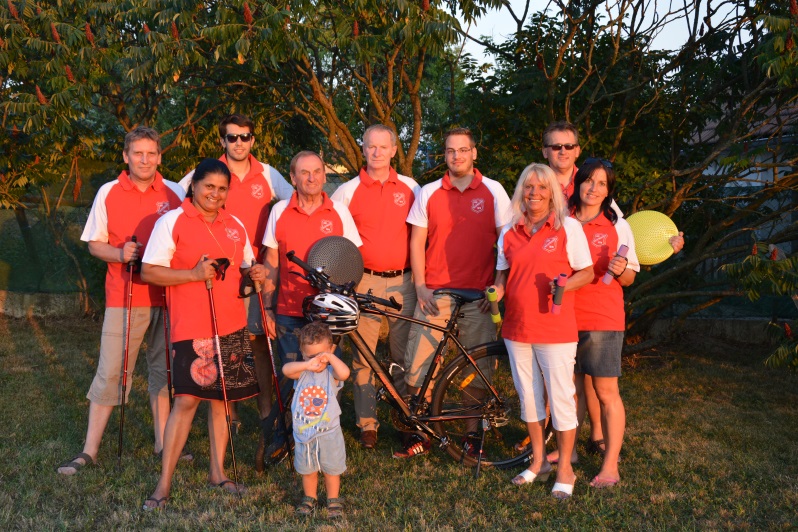 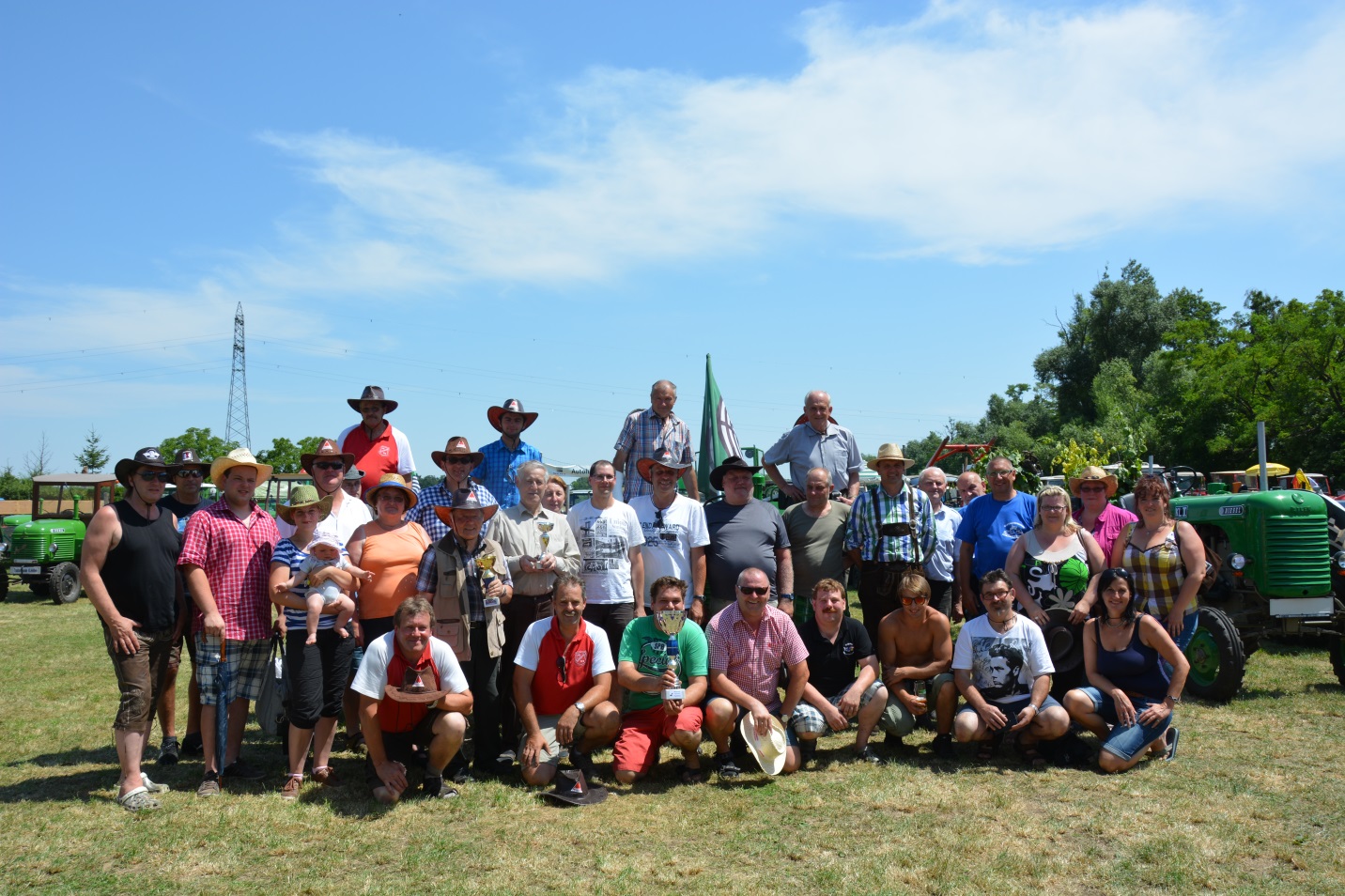 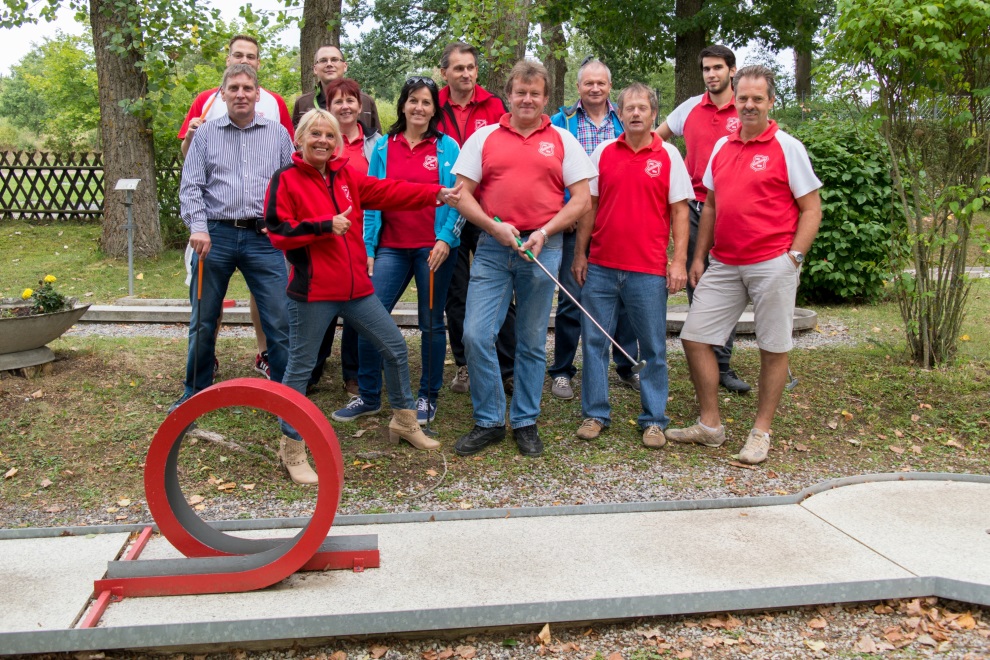 MINIGOLFTURNIER in Geras – USV Minigolfmeisterin 2015 – Andrea SCHLEINZERDas 4. Mitgliederschnapsen findet am 5. 3. ab 13.00 Uhr im FF Haus Röhrawiesen statt. Wir freuen uns wieder auf viele Teilnehmer und ein geselliges Beisammensein in gemütlicher RundeAktueller Mitgliederstand 191 – neue Mitglieder sind jederzeit gerne gesehen. Interesse via Homepage oder bei den USV Funktionären bekanntgeben. Alle Termine, Informationen und ein umfangreiches Bilderarchiv sind auf unserer Homepage www.usv-kainreith-walkenstein.com jederzeit abrufbar Die Vereinsleitung freut sich auf viele gemütliche sowie sportliche Zusammenkünfte Die Vereinsleitung bedankt sich bei folgenden Sponsoren welche die Anschaffung unserer Mitgliederkarten ermöglichenHeizungsprofi Adi FÜRLINGER  0664 / 54 58 666FENSTER & TÜREN Harald SCHLEINZER 02983/27147RAIBA Sigmundsherberg 02983/ 2240WÜSTENROT-Bausparen und Finanzierung SCHLEINZER 02983/27682 / 0664 22 69 139 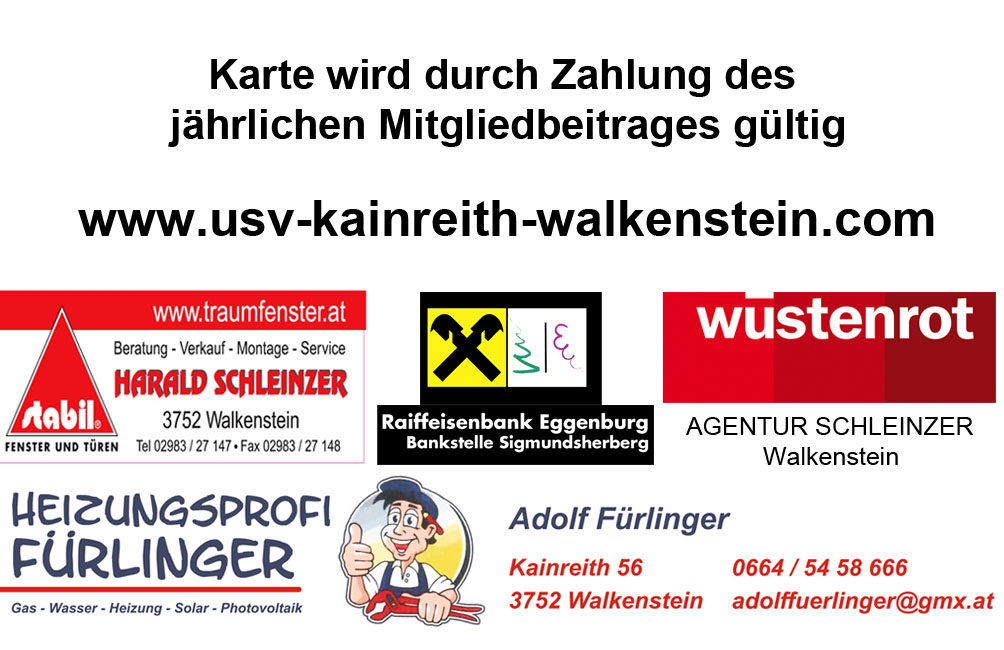 Bei Interesse an einer USV Mitgliedschaft (€ 5,- pro Jahr)  bitte umseitiges Formular ausfüllen und bei den  USV Funktionären abgeben bzw. beim Mitgliedertreffen am 5. März in RöhrawiesenEine Anmeldung ist auch über die Homepage http://www.usv-kainreith-walkenstein.com/mitglieder/jederzeit möglich